 Με πινέλα και φαντασία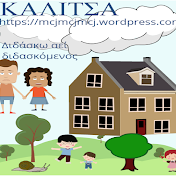                  Ονοματεπώνυμο : … ……………………………………………………………………………………………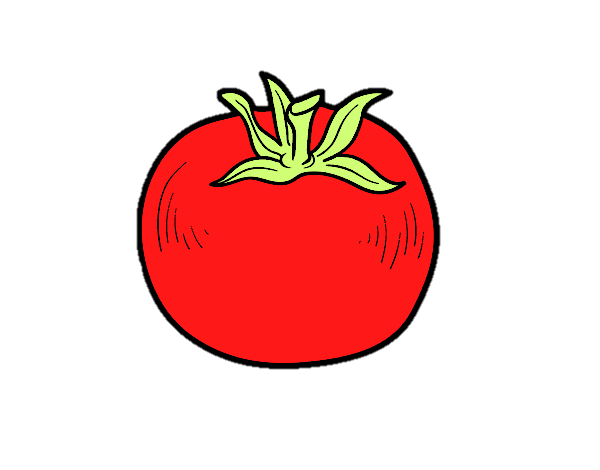 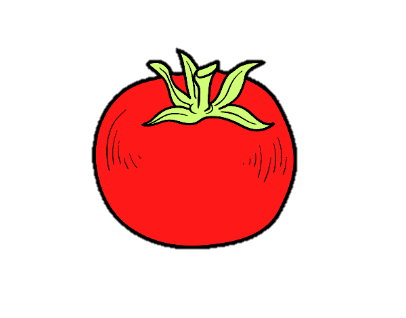                        _ _αι           _ _οι          _ _ει         _ _ου                                   _ _ι             _ _ε            _ _ο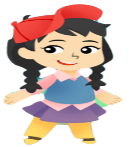                        _ _η            _ _α           _ _υ         _ _ωσεντόνι       ντουλάπα       λιοντάρι        κουβέντα     ντουντούκα ντέφι    ντολμαδάκι    ντομάτα     βεντάλια      μαντινάδα    γάντι  ντιβάνι    διαμάντι      παντόφλα     ποντίκι      τέντα    κέντημα φουντούκι  σεντούκι    καντίνα    ντουφέκι     καντάδα     ποντίκι  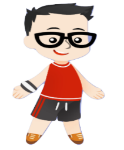 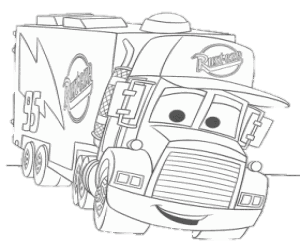 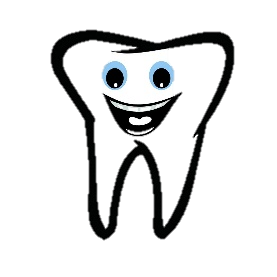                                                                              το   __ __ __ __ ι                             η   __ __ α  λ ί  __ α            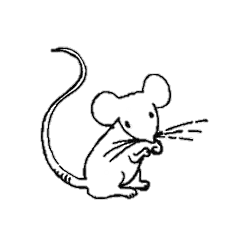 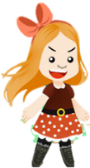 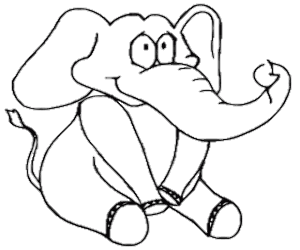              το    __ __ __ __  ί  __ __                                                                 ο    __ __ __ __ __ __  __ __ ς